APAPPEL A CANDIDATURES                             REF  2017 06 591 592 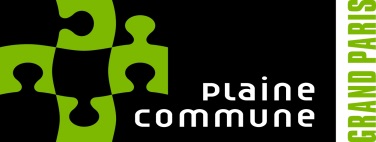 FONCTION/ GRADE : Un ou une assistant·E de conservationDIRECTION : lecture publiqueSERVICE/UT : médiathèque LOuis ARAGON  A STAINSSous la responsabilité du responsable de la médiathèque, il/elle met en œuvre le développement de la lecture publique sur le territoire de l’établissement public territorial et participe à la réflexion sur son évolution en application de la Charte de Lecture Publique.Missions principalesParticipe à l’élaboration et la mise en œuvre du projet d’équipement de la médiathèque.Est amené.e, à participer à des groupes de travail à l’échelle du réseau (ex : action musique, cinéma, jeux…). A l’échelle des médiathèques de Stains, participe à la médiation et au partage des réflexions et programmation proposées par ces groupes.Est amené.e à animer des groupes projets à l’échelle stanoise.Accueil des publics, médiation et services :Accueille les publics dans tous les espaces de la médiathèque de Stains : prêt/retour, accompagnement sur les automates de prêt/retour dans la future médiathèque, inscription, réservation, renseignement, aide à la recherche documentaire, aide à l’accès public à internet…Assume l’accueil des groupes (organisation concrète, réception), participe à la définition de ces accueils, assure l’animation du groupe et de l’atelier (école, atelier numérique…).Diffuse au public les informations relatives au fonctionnement.Politique documentaire :Peut être amené.e à faire partie d’un groupe acquéreur.Participe au suivi d’une partie des collections (cohérence du fonds, plan de développement, désherbage…)Participe au traitement des documents : exemplarisation, indexation. Participe à la valorisation des documents : participation au rangement quotidien des documents, tables de nouveautés, thématique, mise en espace des collections…Action culturelle et animationsParticipe à l’élaboration et à la mise en œuvre des projets d’action culturelle et numérique.Peut être amené.e à piloter un projet en propre.Participe au montage des partenariats.Management :Participe à la formation et à l’accompagnement des agents.Compétences et qualités requisesBonne culture générale.Maitrise de l’outil informatique et des TIC.Connaissance de la production éditoriale.Sens du service public et du travail en équipe.Qualités relationnelles et goût pour le travail collectif.Goût pour l’accueil du public et la médiation culturelle.Goût pour l’innovationEsprit pratiqueCompétences spécifiques/expériences recherchées Expérience professionnelles souhaitée : similaireFormation souhaitée : DUT métiers du livreConditions de travail : 35 heures.Contraintes du poste : travail le samedi et occasionnellement en soirée dans le cadre de la programmation des agents.Motif de la vacance du poste : Création CT.Merci d'adresser votre lettre de motivation en rappelant la référence 2017 06 591 592 et votre curriculum vitae à M. Le Président de l’Etablissement Public Territorial "Plaine Commune" 21, avenue Jules Rimet -93218 SAINT-DENIS Cedex ou par mail à julie.laurent@plainecommune.com.fr ET recrutement@plainecommune.com.fr.Pour toutes informations complémentaires vous pouvez contacter le : 01 55 93 63 73